Развлечение в средней группе:«Важные профессии».     В нашей группе прошло развлечение для детей «Важные профессии» с целью   обобщения  и активизация знаний детей о труде, профессиях взрослых.     Первым делом, мы с ребятами поприветствовали друг друга, затем провели беседу о том, где наши родители работают.      Далее, ребята послушали и мы обсудили стихотворение В.В. Маяковского «Кем быть?»У меня растут года
Будет и семнадцать.
Где работать мне тогда,
Чем заниматься?
Нужные работники,
Столяры и плотники.
Столяру хорошо,
А инженеру лучше...
Инженеру хорошо,
А доктору лучше.     После обсуждения стишка мы поиграли  в игры «Что делает?» и  «Кому, что нужно для работы?»     Я называла ребятам  профессию, а они отвечали, что делает человек данной профессии и какие предметы необходимы ему для работы..Врач – лечит…Учитель – учит…Художник – рисует…Доктор – лечит…Фотограф – фотографирует…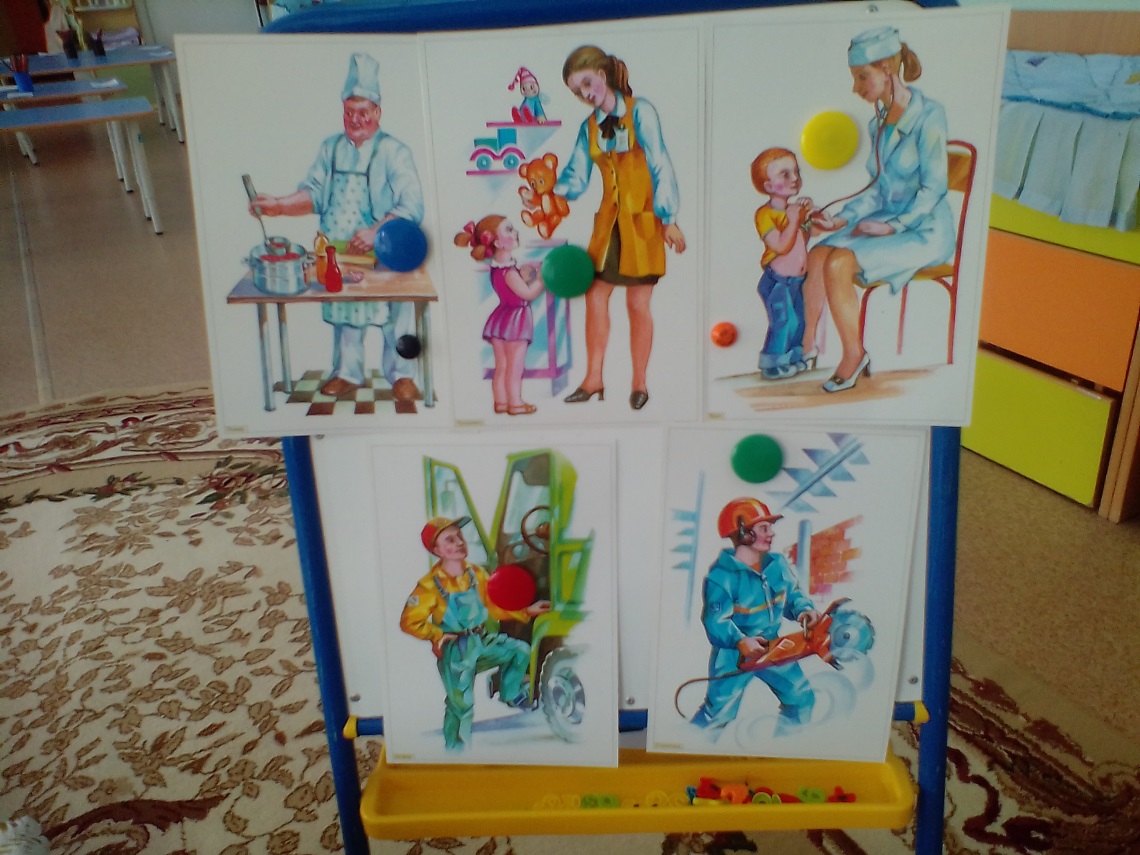 Продавец – продает…Повар – варит…Воспитатель – воспитывает…Шофер – водит машину….Строитель – строит….Мы с ребятами сделали вывод о том, что все профессии нужны, все профессии важны. Главное – нужно выполнять хорошо любимую работу.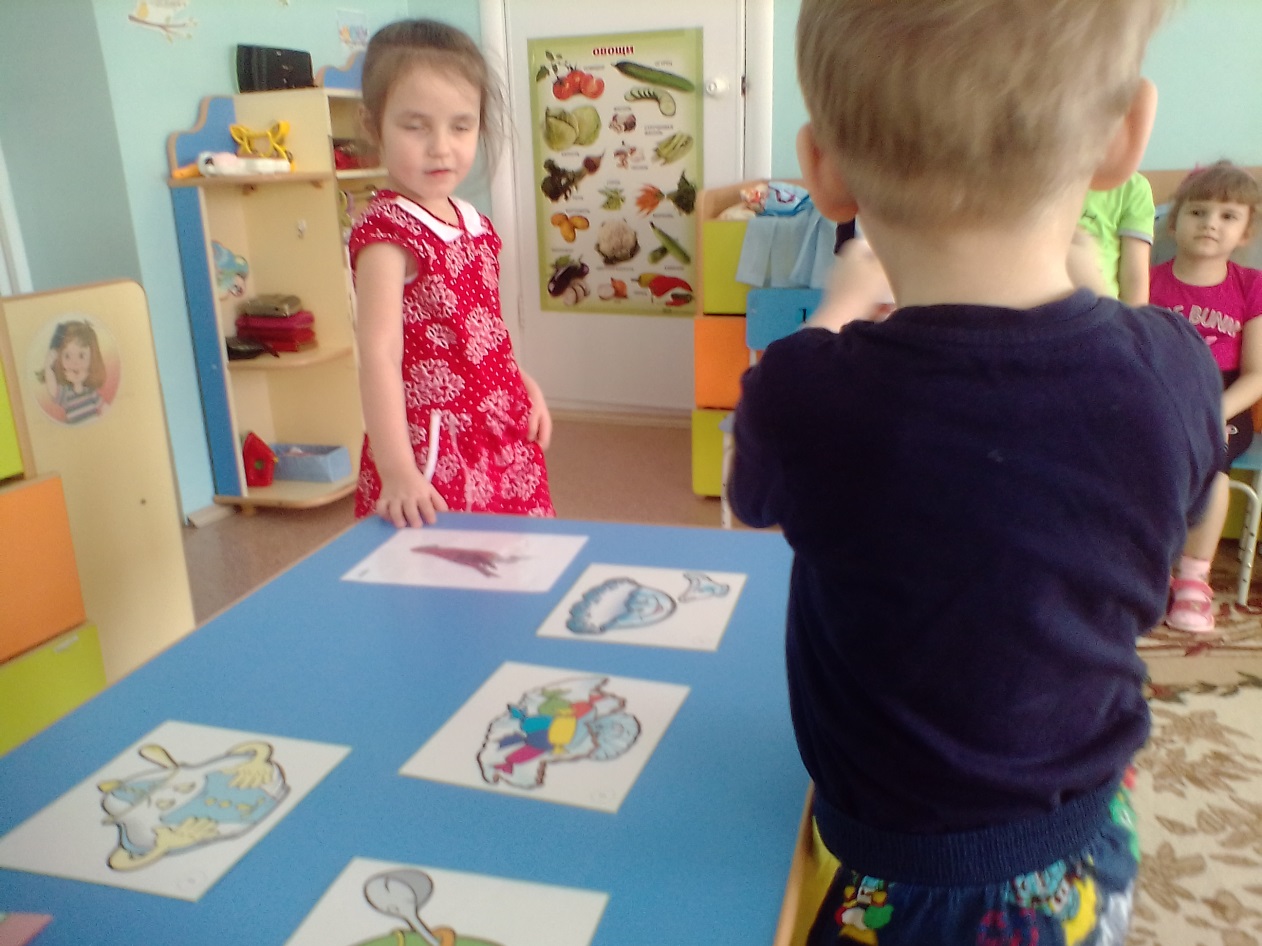 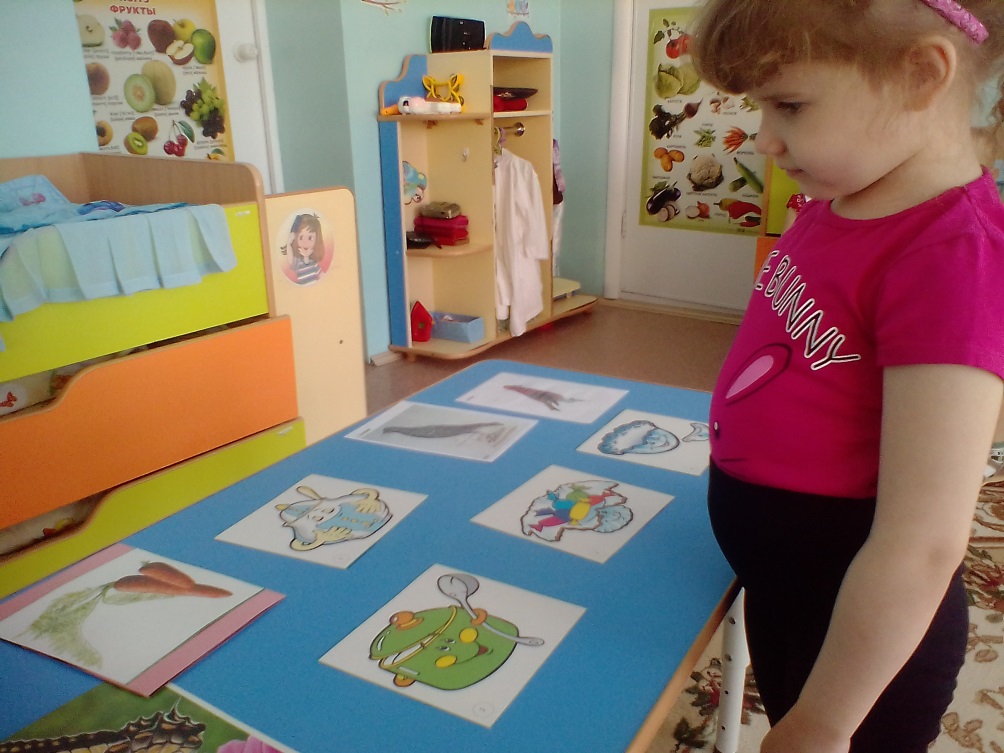 Далее мы разбирали поговорки:1. Без труда не вытащишь и рыбку из пруда.Вывод: обязательно нужно потрудиться, чтобы что-то получилось. 2. Труд человека кормит, а лень портитВывод: не будешь работать – станешь плохим человеком, ленивым. Главное в жизни человека - труд.Физкультминутка «Профессии»Повар варит кашу. (Имитация с вращением кистей рук)Плащ портниха шьет.  (Махи руками)Доктор лечит Машу.   (Открыть и закрыть ротик, высунув язычок)Сталь кузнец кует. (Хлопки)Дровосеки рубят.  (Махи с наклонами )Строят мастера. (Имитация с прыжками вверх)Что же делать будет,  (Поднимание плеч)Наша детвора?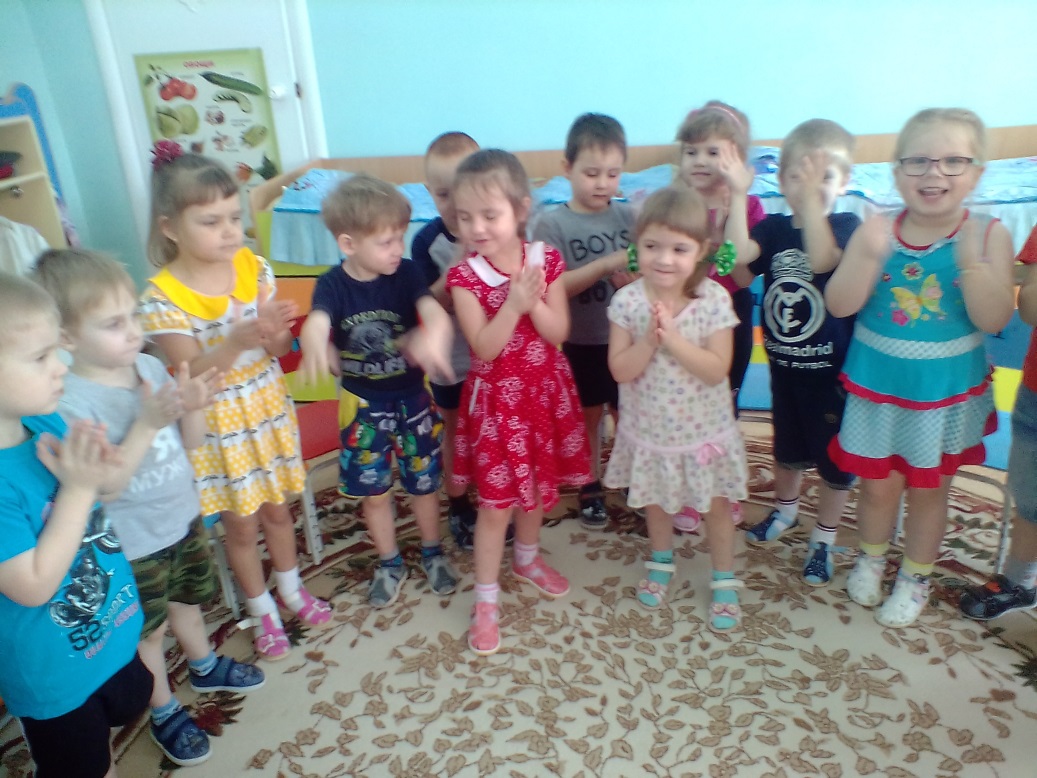 Д/и «Четвертый лишний»Посмотрите на экран назовите орудия труда, инструменты,  которые лишние и скажите, почему они лишние?(на экране шприц, таблетки, тонометр, метла)(Дети говорят, лишняя метла, она нужна дворнику, а остальные предметы нужны врачу)Аналогично рассуждают и о других предметах.Например:Кисточка, краски, ластик, лопатаКастрюля, фен, расческа, ножницыШвейная машинка, пианино, иголка, катушка с ниткой и т.д.В: Молодцы, и о помощниках людей разных профессий вы все знаете.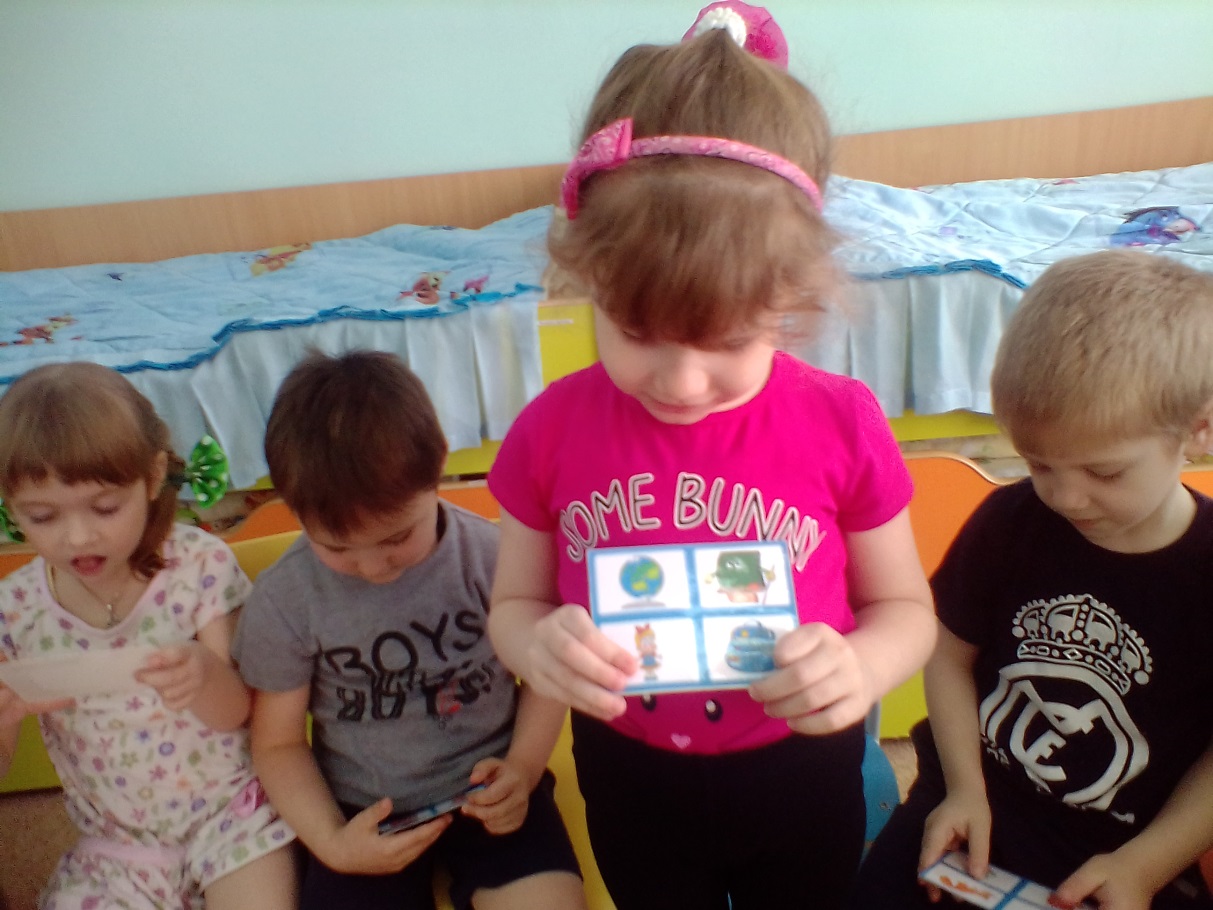 После игры, я называла  инструменты или орудие труда, а ребята  мне называли действия, которые с ними совершают.В: Что делают расческой?Д: Расческой причесываются.В: Что делают карандашом?Д: Карандашом рисуют.В: Что делают ножом?Д: Ножом режут.В: Что делают метлой?Д: Метлой метут.Ребята хорошо поработали и рассуждали о профессиях. В заключении мероприятия, мы закрепили беседой  и творческим заданием наши знания полученные сегодня о профессиях.Зачем надо людям трудиться?(Ответы детей)Одинаковые или разные орудия труда нужны людям разных профессий?(Ответы детей)А теперь давайте все вместе скажем о профессиях самые важные слова.Дети: «Все профессии нужны, все профессии важны»Творческое задание:Я раздала раскраски детям на тему профессии и они с удовольствием их раскрасили.Вывод после творческого задания:  человек должен выбирать ту профессию, которая ему нравится, тогда он с удовольствием будет ходить на работу и хорошо выполнять её.Спасибо вам за хорошие ответы и хорошие работы.Материал выполнила воспитатель: Ситникова И.П.